ПРАВИЛА ПОВЕДЕНИЯ В ОБЩЕНИИСтарайтесь:1. Иметь в душе прекрасный идеал, высокую мечту и стремиться к ней.2. Быть лучше, помня, что совершенствованию нет предела.3. Расти профессионально, быть в курсе последних достижений педагогической науки, не останавливаться на достигнутом.4. Быть всегда в равновесии, сдерживая отрицательные эмоции.5. Выходить из конфликтных ситуаций с достоинством и юмором.6. Прощать, сочувствовать, сопереживать, быть великодушным и снисходительным.7. Жить легко, просто и радостно. Видеть во всем положительное.8. Быть всегда доброжелательным. Дружелюбие — основа вашего здоровья.9. Всюду навести порядок и уют. Создать оазис доброты, любви и красоты — в душе, в семье, в работе. Прививайте это детям.10. Быть добрым и честным. Помните, что добро, сделанное вами, всегда вернется к вам многократно увеличенным.Помните:1. "Терпение — дар Неба". Обладающий терпением, не унизится до раздражения.2. Всегда есть тот, кому нужна ваша помощь, кому труднее, чем вам.3. Великая миссия женщины — нести в мир любовь, красоту и гармонию.4. Коллектив — это тоже семья. Укрепляйте мир нашей семьи добрыми мыслями, добрыми словами, добрыми делами.5. Ваши объяснения должны быть простыми и понятными детям.6. Когда ребенок разговаривает с вами, слушайте его внимательно.7. Не скупитесь на похвалу.8. Не создавайте конфликтных ситуаций.9. Следите за внешностью и поведением.10. Ваше отношение к работе, людям, предметам — образец для подражания.Воспитывая детей, стремитесь:1. Любить ребенка таким, каков он есть.2. Уважать в каждом ребенке личность.3. Хвалить, поощрять, ободрять, создавая положительную эмоциональную атмосферу.4. Замечать не недостатки ребенка, а динамику его развития.5. Сделать родителей своими союзниками в деле воспитания.6. Разговаривать с ребенком заботливым, ободряющим тоном.7. Поощрять стремление ребенка задавать вопросы.Желаю Вам  Успеха!КГУ «Приреченская СШ»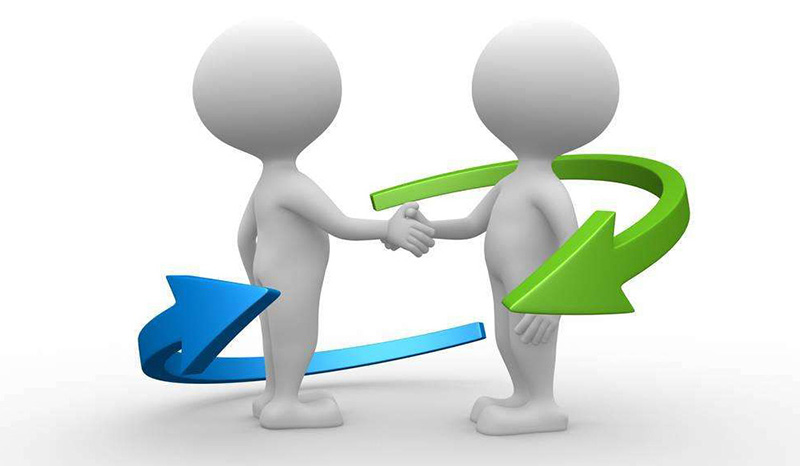 Педагог – психолог: Алпысбаева А.Ш.